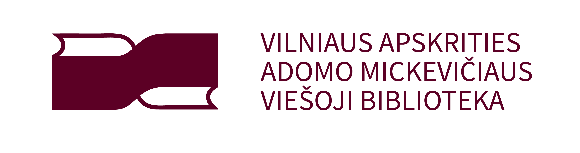 Vaizdo medžiagos rengimas, maketavimo pradžiamokslis programa „Canva“ (SVB specialistams)  4 akad. val.DARBOTVARKĖMokymus koordinuoja Vida Kaunienė, VAVB Regiono bibliotekų metodikos ir vadybos skyriaus vyriausioji kvalifikacijos metodininkė.Tel. (8 5) 2616727, el. paštas vida.kauniene@amb.ltDataLaikasVeikla / TemaLektorius2023-05-099.30 – 10.00 Dalyvių registracija2023-05-0910.00 – 10.45Vaizdinės medžiagos rengimasMindaugas Masaitis2023-05-0910.45 – 11. 30Vaizdinės medžiagos rengimas – praktinė dalisMindaugas Masaitis2023-05-0911.30 – 12.00 Pertrauka2023-05-0912.00 – 12.45 „Canva“ funkcijų apžvalgaŽydrūnė Tichanavičienė2023-05-0912.45 – 13.30Praktinė „Canva“ užduotisŽydrūnė Tichanavičienė